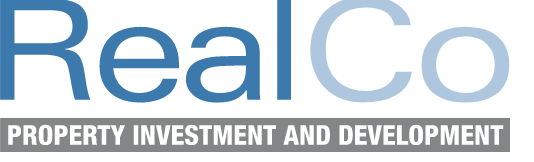 Inwestycje w nieruchomości – skuteczna ochrona kapitału przed inflacją w 2023 rokuPrzyszłość stawia przed nami wiele znaków zapytania. Rekordowa inflacja, napędzana przez największy od lat 70. ubiegłego wieku kryzys energetyczny, negatywnie odbija się na portfelach Polaków. Sytuacja na rynku jest niestabilna. Jak zabezpieczyć się przed niekorzystnymi skutkami inflacji? Rozwiązaniem mogą być inwestycje w nieruchomości!Od dłuższego czasu możemy obserwować niemałe zawirowania na rynku finansowym. Inflacja osiąga swoje najwyższe wyniki od lat. Mimo nieznacznego spadku w listopadzie, prognozy nie są zbyt optymistyczne. Prezes NBP podał na początku grudnia, że inflacja w styczniu i lutym 2023 r. będzie nadal rosła. Czas pokaże, czy spodziewane od marca/kwietnia spadki faktycznie nastąpią*. Trudna sytuacja na rynku zmusza obywateli do poszukiwania rozwiązań, które pozwolą im zabezpieczyć zgromadzony kapitał przed negatywnym wpływem inflacji i zapewnią im bezpieczną przyszłość finansową. Jednym z nich jest zakup nieruchomości. Dlaczego?Bezpieczna forma lokaty kapitałuJeszcze stosunkowo niedawno wśród najpopularniejszych form inwestowania mogliśmy wymienić lokaty bankowe i giełdę. Dziś lokaty uznawane są za jedne z najmniej opłacalnych rozwiązań, a granie na giełdzie wiąże się z wysokim ryzykiem. Alternatywą jest inwestycja w nieruchomości.Zakup mieszkania to bezpieczna forma lokaty zgromadzonego kapitału. Nie wiąże się z ryzykiem inwestycyjnym i może gwarantować dodatkowe zyski w dłuższej perspektywie. Inwestycja w nieruchomość chroni majątek przed utratą wartości.Mieszkanie można kupić na własny użytek lub na wynajem. Dużą popularnością cieszy się ta druga opcja. Wysokie ceny i ograniczone zdolności kredytowe skutecznie odsuwają na dalszy plan marzenia wielu osób o własnym lokum. To szansa dla tych, którzy potrafią ją wykorzystać. – Mimo że niemal 45% Polaków uważa, że wynajem jest nieopłacalny i woli wziąć kredyt na zakup własnego mieszkania, to nie każdy może sobie na to pozwolić. Wiele osób zmuszonych jest do wynajmu. To stwarza dobre warunki dla inwestorów. Zakup nieruchomości na wynajem to opłacalna inwestycja. Nie tylko bezpiecznie lokujemy zgromadzony kapitał, ale też generujemy dodatkowy zysk każdego miesiąca – zauważa Urszula Krukowska, kierownik sprzedaży i marketingu w RealCo.Zakup lepszy niż wynajemWojna, rosnąca inflacja i wysokie stopy procentowe sprawiły, że miesięczne koszty wynajmu nieruchomości są najwyższe od lat. Z raportu Otodom.pl dla portalu Bankier.pl wynika, że średnia cena za wynajęcie kawalerki do 38 mkw we Wrocławiu wyniosła w lipcu ok. 2370 zł, czyli o niemal 42% więcej niż przed rokiem. Obecnie za wynajem średniego mieszkania w stolicy województwa dolnośląskiego trzeba zapłacić od 2500 do nawet 4500 zł. Zdarzają się również oferty po 7000 czy 11 000 zł.Zakup mieszkania na własny użytek gwarantuje stabilność i niezależność finansową. Nie podlegamy podwyżkom ustalanym przez wynajmujących, bezpiecznie lokujemy zgromadzony kapitał, a w konsekwencji nie tracimy pieniędzy. Zakup nieruchomości to bezpieczna i przyszłościowa forma inwestycji.Korzyści finansowe w czasieZakup mieszkania to sposób na budowę majątku w perspektywie długofalowej. Wartość nieruchomości stale rośnie. Zakupione mieszkanie po czasie możemy sprzedać z niemałym zyskiem.Najbardziej opłacalne są mieszkania wykonane w wysokim standardzie, wybudowane w atrakcyjnych lokalizacjach – bezpiecznych, o dobrze rozwiniętej infrastrukturze usługowo-handlowej, doskonale połączonych z innymi częściami miasta. Dziś ceni się również ciszę i spokój. Największą popularnością cieszą się nieruchomości usytuowane wśród zieleni, otoczone terenami rekreacyjnymi.Do takich miejsc z pewnością zaliczymy okolice Parku Szczytnickiego we Wrocławiu. Park zachwyca różnorodnością. Majestatyczne świerki, sosny i dęby tworzą wspaniały, wypełniony spokojem klimat. Mieszkańcy Wrocławia uwielbiają organizować tam pikniki, spacerować i uprawiać sporty. Najmłodsi chętnie korzystają z licznych placów zabaw, wyposażonych w zjeżdżalnie, huśtawki i inne atrakcje.Potencjał okolicy wykorzystała firma RealCo. Tuż obok parku powstaje nowa inwestycja – „Apartamenty przy Parku Szczytnickim”. 133 mieszkania w kilku budynkach wielorodzinnych, garaże podziemne, miejsca parkingowe na zewnątrz, sala fitness i siłownia, a to wszystko otoczone piękną zielenią – nieruchomość RealCo to odpowiedź na wysokie wymagania inwestorów. – Zależy nam na tym, żeby stworzyć komfortową, nowoczesną i jednocześnie wpisującą się w zielony klimat nieruchomość premium – wyjaśnia Urszula Krukowska z RealCo. – Doskonała lokalizacja i wysoki standard mieszkań podnoszą ich wartość. Zakup mieszkania przy Parku Szczytnickim to dobra inwestycja w przyszłość – dodaje.Inwestycja w nieruchomość może skutecznie uchronić nas przed negatywnymi skutkami szalejącej inflacji. To bezpieczna i pewna forma lokaty kapitału, która może przynieść korzyści w perspektywie długofalowej. Czy w 2023 r. warto inwestować w nieruchomości? Zdecydowanie warto!*https://www.obserwatorfinansowy.pl/bez-kategorii/rotator/prezes-nbp-nie-przewidujemy-w-polsce-recesji/-------------------------------------------------------------------------------------------------------------------------PR Manager Patrycja OgrodnikM: p.ogrodnik@commplace.com.plT: 692 333 175